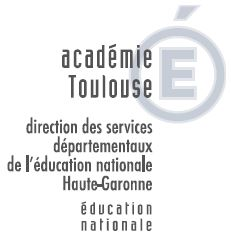 Bilan du projet d’école 2014-2018Nom de l’Ecole :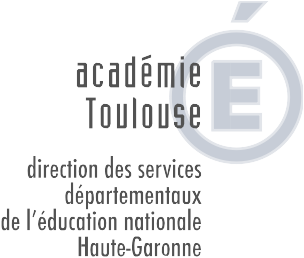 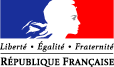 Commune :Bilan du Projet d’école 2014/2018Axe 1 : ………………………………………………………………………………………..………...................Objectif prioritaire de l’école : …………………………………………………………………………………….Nom de l’Ecole :Commune :Bilan du Projet d’école 2014/2018Axe 2 : ………………………………………………………………………………………..………...................Objectif prioritaire de l’école : …………………………………………………………………………………….Nom de l’Ecole :Commune :Bilan du Projet d’école 2014/2018Axe 3 : ………………………………………………………………………………………..………...................Objectif prioritaire de l’école : …………………………………………………………………………………….Actions mises en œuvre au cours du projet d’école 2014-2018Critères d’évaluationEffets observés chez les élèves.Effets observés sur le fonctionnement de l’école (équipe, dispositifs,…)Analyse de l’écart éventuel entre résultats visés et résultats observés et commentairesActions mises en œuvre au cours du projet d’école 2014-2018Critères d’évaluationEffets observés chez les élèves.Effets observés sur le fonctionnement de l’école (équipe, dispositifs,…)Analyse de l’écart éventuel entre résultats visés et résultats observés et commentairesActions mises en œuvre au cours du projet d’école 2014-2018Critères d’évaluationEffets observés chez les élèves.Effets observés sur le fonctionnement de l’école (équipe, dispositifs,…)Analyse de l’écart éventuel entre résultats visés et résultats observés et commentaires